Publicado en Madrid el 23/09/2020 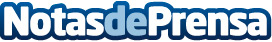 La competencia digital indispensable en las empresas logísticas tras la COVID-19La Transformación Digital se ha convertido en una necesidad, en las cadenas de suministro, para ser competitivos, innovadores y resilientes ante las adversidades . La competencia digital y las nuevas tecnologías darán lugar a procesos logísticos eficientes al afrontar con éxito los nuevos desafíosDatos de contacto:En Ke Medio Broadcasting912792470Nota de prensa publicada en: https://www.notasdeprensa.es/la-competencia-digital-indispensable-en-las Categorias: Nacional Franquicias Finanzas Logística E-Commerce Consumo Otras Industrias Innovación Tecnológica Digital http://www.notasdeprensa.es